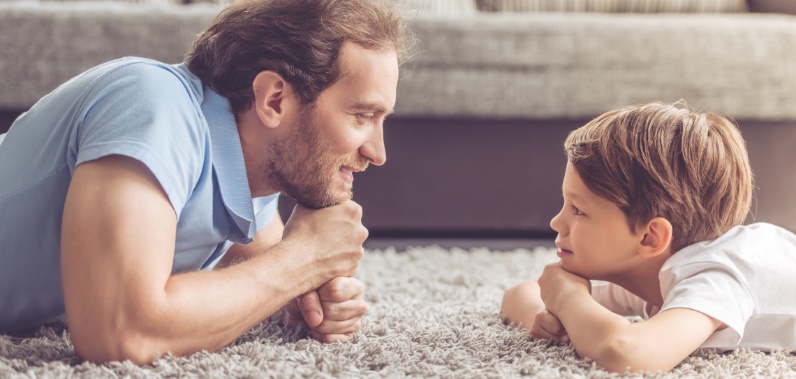 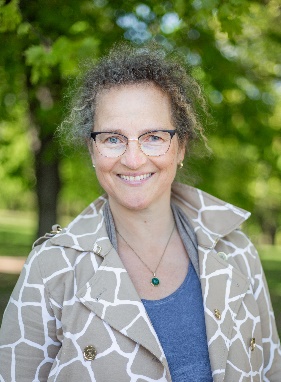 «Foreldrerollen – lederskap med kjærlighet»VELKOMMEN TIL FORELDREMØTE MED TEMA !Orstad skule, Orstad Naturbarnehage og Espira Ormadalen barnehage inviterer til eit felles foreldremøte 22. april 2024Me har invitert Anniken Paulsson Beer til å snakke om «Foreldrerollen – lederskap med kjærlighet «Ho kjem innom spørsmål som blant anna :« Kva gjer eg når barnet ikkje vil det eg vil «« Er det greit å bli sint på barna sine «.Velkommen til ein spennande kveld !!HelsingRandi Harveland                           rektor Orstad skuleElin Solheim Pedersen                styrer Orstad NaturbarnehageUnni Sirevåg Lende                      styrer Espira Ormadalen barnehage